EMENDA IMPOSITIVA INDIVIDUAL Nº 01 AO PROJETO DE LEI N° 119/2022 DE 28 NOVEMBRO DE 2022, QUE ESTIMA A RECEITA E FIXA A DESPESA DO MUNICÍPIO DE BOM RETIRO DO SUL PARA O EXERCÍCIO DE 2023PROJETO DE LEI Nº 119/2022EMENDA IMPOSITIVA Nº 01AUTOR: Vereador ANTONIO GILBERTO PORTZJustificativaAs emendas impositivas são uma pequena contribuição que cada vereador pode destinar de forma individual. Assim, as presentes emendas serão destinadas para algumas entidades para que possam trazer melhorias em suas estruturas e serviços prestados a nossos munícipes.Bom Retiro do Sul, 27 de dezembro de 2022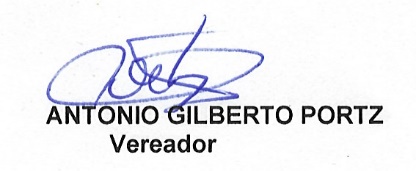 ___________________________Vereador Antônio Gilberto PortzEmendaDotação a              SuplementarDotação a ReduzirObjetoValor01Secretaria Municipal do Turismo, Esporte Lazer99.999.0099.2.055EmendasIndividuaisPara: Associação dos Empregados da Cooperativa São João(AECOSAJO)R$ 4.758,3302Secretaria Municipal do Turismo, Esporte Lazer99.999.0099.2.055EmendasIndividuaisPara: Associação de Moradores do Bairro São JorgeR$ 10.000,0003Secretaria Municipal do Turismo, Esporte Lazer99.999.0099.2.055EmendasIndividuaisPara: Esporte Clube Grêmio da Beira do RioR$ 5.000,0004Secretaria Municipal do Turismo, Esporte Lazer99.999.0099.2.055EmendasIndividuaisComunidade Barra do Silva JorgeR$ 15.000,0005Secretaria Municipal da Saúde99.999.0099.2.055EmendasIndividuaisPara: APAER$ 11.586,1106Secretaria Municipal da Saúde99.999.0099.2.055EmendasIndividuaisPara: Liga de Combate ao CâncerR$ 11.586,1107Secretaria Municipal da Saúde99.999.0099.2.055EmendasIndividuaisPara: AFAMABAssociação de Familiares e Amigos dos Autistas de Bom Retiro do SulR$ 11.586,11